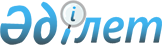 О бюджете Алмазненского сельского округа Чингирлауского района на 2021-2023 годыРешение Чингирлауского районного маслихата Западно-Казахстанской области от 24 декабря 2020 года № 64-7. Зарегистрировано Департаментом юстиции Западно-Казахстанской области 24 декабря 2020 года № 6608.
      В соответствии с Бюджетным кодексом Республики Казахстан от 4 декабря 2008 года, Законом Республики Казахстан "О местном государственном управлении и самоуправлении в Республике Казахстан" от 23 января 2001 года районный маслихат РЕШИЛ:
      1. Утвердить бюджет Алмазненского сельского округа Чингирлауского района на 2021-2023 годы согласно приложениям 1, 2 и 3 соответственно, в том числе на 2021 год в следующих объемах:
      1) доходы – 36 153 тысячи тенге:
      налоговые поступления – 961 тысяча тенге;
      неналоговые поступления – 0 тенге;
      поступления от продажи основного капитала – 0 тенге;
      поступления трансфертов – 35 192 тысячи тенге;
      2) затраты – 36 932 тысячи тенге;
      3) чистое бюджетное кредитование – 0 тенге:
      бюджетные кредиты – 0 тенге;
      погашение бюджетных кредитов – 0 тенге;
      4) сальдо по операциям с финансовыми активами – 0 тенге:
      приобретение финансовых активов – 0 тенге;
      поступления от продажи финансовых активов государства – 0 тенге;
      5) дефицит (профицит) бюджета – -779 тысяч тенге;
      6) финансирование дефицита (использование профицита) бюджета – 779 тысяч тенге:
      поступление займов – 0 тенге;
      погашение займов – 0 тенге;
      используемые остатки бюджетных средств – 779 тысяч тенге.
      Сноска. Пункт 1 – в редакции решения Чингирлауского районного маслихата Западно-Казахстанской области от 23.11.2021 № 13-4 (вводится в действие с 01.01.2021).


      2. Поступления в бюджет Алмазненского сельского округа на 2021 год формируются в соответствии с Бюджетным кодексом Республики Казахстан.
      3. Предусмотреть в бюджете Алмазненского сельского округа на 2021 год поступления субвенции, передаваемой из районного бюджета в сумме 19 852 тысячи тенге.
      3-1. Учесть в сельском бюджете на 2021 год поступление целевых трансфертов из районного бюджета в общей сумме 13 616 тысяч тенге:
      на услуги по обеспечению деятельности акима сельского округа – 515 тысяч тенге;
      на капитальные расходы государственного органа – 0 тенге;
      на освещение улиц населенных пунктов – 1 500 тысяч тенге;
      на благоустройство и озеленение населенных пунктов – 11 601 тысяча тенге.
      Сноска. Решение дополнено пунктом 3-1 в соответствии с решением Чингирлауского районного маслихата Западно-Казахстанской области от 15.04.2021 № 5-6 (вводится в действие с 01.01.2021); в редакции решения Чингирлауского районного маслихата Западно-Казахстанской области от 23.11.2021 № 13-4 (вводится в действие с 01.01.2021).


      3-2. Учесть в сельском бюджете на 2021 год поступление целевых трансфертов из областного бюджета в общей сумме 1 724 тысяч тенге:
      на новую систему оплаты труда государственных служащих основанной на факторно-бальной шкале на 2021 год – 1 724 тысяч тенге.
      Сноска. Решение дополнено пунктом 3-2 в соответствии с решением Чингирлауского районного маслихата Западно-Казахстанской области от 13.08.2021 № 9-4 (вводится в действие с 01.01.2021); в редакции решения Чингирлауского районного маслихата Западно-Казахстанской области от 23.11.2021 № 13-4 (вводится в действие с 01.01.2021).


      4. Предусмотреть гражданским служащим здравоохранения, социального обеспечения, образования, культуры, спорта и ветеринарии, работающим в сельской местности, согласно перечню должностей специалистов определенных в соответствии с трудовым законодательством Республики Казахстан повышение на 25% должностных окладов по сравнению со ставками гражданских служащих, занимающихся этими видами деятельности в городских условиях, с 1 января 2021 года
      5. Руководителю аппарата районного маслихата (С.Шагиров) обеспечить государственную регистрацию данного решения в органах юстиции.
      6. Настоящее решение вводится в действие с 1 января 2021 года. Бюджет Алмазненского сельского округа на 2021 год
      Сноска. Приложение 1 – в редакции решения Чингирлауского районного маслихата Западно-Казахстанской области от 23.11.2021 № 13-4 (вводится в действие с 01.01.2021).
      тысяч тенге Бюджет Алмазненского сельского округа на 2022 год
      тысяч тенге Бюджет Алмазненского сельского округа на 2023 год
      тысяч тенге
					© 2012. РГП на ПХВ «Институт законодательства и правовой информации Республики Казахстан» Министерства юстиции Республики Казахстан
				
      Председатель сессии

Г. Бисенгалиева

      Секретарь Чингирлауского районного маслихата

Г. Волкогон
Приложение 1 
к решению Чингирлауского 
районного маслихата 
от 24 декабря 2020 года №64-7
Категория
Категория
Категория
Категория
Категория
Сумма, тысяч тенге
Класс
Класс
Класс
Класс
Сумма, тысяч тенге
Подкласс
Подкласс
Подкласс
Сумма, тысяч тенге
Специфика
Специфика
Сумма, тысяч тенге
Наименование
Сумма, тысяч тенге
1) Доходы
 36 153
1
Налоговые поступления
961
01
Подоходный налог
0
2
Индивидуальный подоходный налог
0
04
Налоги на собственность
961
1
Налоги на имущество
89
3
Земельный налог
0
4
Налог на транспортные средства
872
2
Неналоговые поступления
0
01
Доходы от государственной собственности
0
5
Доходы от аренды имущества, находящегося в государственной собственности
0
06
Прочие неналоговые поступления
0
1
Прочие неналоговые поступления
0
3
Поступления от продажи основного капитала
0
4
Поступления трансфертов
35 192
02
Трансферты из вышестоящих органов государственного управления
35 192
3
Трансферты из районного (города областного значения) бюджета
35 192
Функциональная группа
Функциональная группа
Функциональная группа
Функциональная группа
Функциональная группа
Сумма, тысяч тенге
Функциональная подгруппа
Функциональная подгруппа
Функциональная подгруппа
Функциональная подгруппа
Сумма, тысяч тенге
Администратор бюджетных программ
Администратор бюджетных программ
Администратор бюджетных программ
Сумма, тысяч тенге
Программа
Программа
Сумма, тысяч тенге
Наименование
Сумма, тысяч тенге
2) Затраты
 36 932
01
Государственные услуги общего характера
19 510
1
Представительные, исполнительные и другие органы, выполняющие общие функции государственного управления
19 510
124
Аппарат акима города районного значения, села, поселка, сельского округа
19 510
001
Услуги по обеспечению деятельности акима города районного значения, села, поселка, сельского округа
19 510
022
Капитальные расходы государственного органа
0
07
Жилищно-коммунальное хозяйство
17 422
3
Благоустройство населенных пунктов
17 422
124
Аппарат акима города районного значения, села, поселка, сельского округа
17 422
008
Освещение улиц в населенных пунктах
4 348
009
Обеспечение санитарии населенных пунктов
1 040
011
Благоустройство и озеленение населенных пунктов
12 034
3) Чистое бюджетное кредитование
0
Бюджетные кредиты
0
Категория
Категория
Категория
Категория
Категория
Сумма, тысяч тенге
Класс
Класс
Класс
Класс
Сумма, тысяч тенге
Подкласс
Подкласс
Подкласс
Сумма, тысяч тенге
Специфика
Специфика
Сумма, тысяч тенге
Наименование
Сумма, тысяч тенге
5
Погашение бюджетных кредитов
 0
01
Погашение бюджетных кредитов
0
1
Погашение бюджетных кредитов, выданных из государственного бюджета
0
13
Погашение бюджетных кредитов, выданных из местного бюджета физическим лицам
0
4) Сальдо по операциям с финансовыми активами
0
Функциональная группа
Функциональная группа
Функциональная группа
Функциональная группа
Функциональная группа
Сумма, тысяч тенге
Функциональная подгруппа
Функциональная подгруппа
Функциональная подгруппа
Функциональная подгруппа
Сумма, тысяч тенге
Администратор бюджетных программ
Администратор бюджетных программ
Администратор бюджетных программ
Сумма, тысяч тенге
Программа
Программа
Сумма, тысяч тенге
Наименование
Сумма, тысяч тенге
Приобретение финансовых активов
 0
Категория
Категория
Категория
Категория
Категория
Сумма, тысяч тенге
Класс
Класс
Класс
Класс
Сумма, тысяч тенге
Подкласс
Подкласс
Подкласс
Сумма, тысяч тенге
Специфика
Специфика
Сумма, тысяч тенге
Наименование
Сумма, тысяч тенге
6
Поступления от продажи финансовых активов государства
0
01
Поступления от продажи финансовых активов государства
0
1
Поступления от продажи финансовых активов внутри страны
0
5) Дефицит (профицит) бюджета
 -779
6) Финансирование дефицита (использование профицита) бюджета
779
7
Поступления займов
0
01
Внутренние государственные займы
0
2
Договоры займа
0
Функциональная группа
Функциональная группа
Функциональная группа
Функциональная группа
Функциональная группа
Сумма, тысяч тенге
Функциональная подгруппа
Функциональная подгруппа
Функциональная подгруппа
Функциональная подгруппа
Сумма, тысяч тенге
Администратор бюджетных программ
Администратор бюджетных программ
Администратор бюджетных программ
Сумма, тысяч тенге
Программа
Программа
Сумма, тысяч тенге
Наименование
Сумма, тысяч тенге
16
Погашение займов
 0
Категория
Категория
Категория
Категория
Категория
Сумма, тысяч тенге
Класс
Класс
Класс
Класс
Сумма, тысяч тенге
Подкласс
Подкласс
Подкласс
Сумма, тысяч тенге
Специфика
Специфика
Сумма, тысяч тенге
Наименование
Сумма, тысяч тенге
8
Используемые остатки бюджетных средств
 779
01
Остатки бюджетных средств
779
1
Свободные остатки бюджетных средств
779
01
Свободные остатки бюджетных средств
779Приложение 2 
к решению Чингирлауского 
районного маслихата 
от 24 декабря 2020 года №64-7
Категория
Категория
Категория
Категория
Категория
Класс
Класс
Класс
Класс
Подкласс
Подкласс
Подкласс
Специфика
Специфика
Наименование
Сумма
1) Доходы
 19 055
1
Налоговые поступления
382
01
Подоходный налог
0
2
Индивидуальный подоходный налог
04
Налоги на собственность
382
1
Налоги на имущество
20
3
Земельный налог
69
4
Налог на транспортные средства
293
2
Неналоговые поступления
0
01
Доходы от государственной собственности
0
5
Доходы от аренды имущества, находящегося в государственной собственности
0
06
Прочие неналоговые поступления
0
1
Прочие неналоговые поступления
0
3
Поступления от продажи основного капитала
0
4
Поступления трансфертов
18 673
02
Трансферты из вышестоящих органов государственного управления
18 673
3
Трансферты из районного (города областного значения) бюджета
18 673
Функциональная группа
Функциональная группа
Функциональная группа
Функциональная группа
Функциональная группа
Функциональная подгруппа
Функциональная подгруппа
Функциональная подгруппа
Функциональная подгруппа
Администратор бюджетных программ
Администратор бюджетных программ
Администратор бюджетных программ
Программа
Программа
Наименование
Сумма
2) Затраты
 19 055
01
Государственные услуги общего характера
15 461
1
Представительные, исполнительные и другие органы, выполняющие общие функции государственного управления
15 461
124
Аппарат акима города районного значения, села, поселка, сельского округа
15 461
001
Услуги по обеспечению деятельности акима города районного значения, села, поселка, сельского округа
15 461
07
Жилищно-коммунальное хозяйство
3 594
3
Благоустройство населенных пунктов
3 594
124
Аппарат акима города районного значения, села, поселка, сельского округа
3 594
008
Освещение улиц в населенных пунктах
1 112
009
Обеспечение санитарии населенных пунктов
1 082
011
Благоустройство и озеленение населенных пунктов
1 400
3) Чистое бюджетное кредитование
0
Бюджетные кредиты
0
Категория
Категория
Категория
Категория
Категория
Класс
Класс
Класс
Класс
Подкласс
Подкласс
Подкласс
Специфика
Специфика
Наименование
Сумма
5
Погашение бюджетных кредитов
 0
01
Погашение бюджетных кредитов
0
1
Погашение бюджетных кредитов, выданных из государственного бюджета
0
13
Погашение бюджетных кредитов, выданных из местного бюджета физическим лицам
0
4) Сальдо по операциям с финансовыми активами
0
Функциональная группа
Функциональная группа
Функциональная группа
Функциональная группа
Функциональная группа
Функциональная подгруппа
Функциональная подгруппа
Функциональная подгруппа
Функциональная подгруппа
Администратор бюджетных программ
Администратор бюджетных программ
Администратор бюджетных программ
Программа
Программа
Наименование
Сумма
Приобретение финансовых активов
 0
Категория
Категория
Категория
Категория
Категория
Класс
Класс
Класс
Класс
Подкласс
Подкласс
Подкласс
Специфика
Специфика
Наименование
Сумма
6
Поступления от продажи финансовых активов государства
 0
01
Поступления от продажи финансовых активов государства
0
1
Поступления от продажи финансовых активов внутри страны
0
5) Дефицит (профицит) бюджета
0
6) Финансирование дефицита (использование профицита) бюджета
0
7
Поступления займов
0
01
Внутренние государственные займы
0
2
Договоры займа
0
Функциональная группа
Функциональная группа
Функциональная группа
Функциональная группа
Функциональная группа
Функциональная подгруппа
Функциональная подгруппа
Функциональная подгруппа
Функциональная подгруппа
Администратор бюджетных программ
Администратор бюджетных программ
Администратор бюджетных программ
Программа
Программа
Наименование
Сумма
16
Погашение займов
 0
Категория
Категория
Категория
Категория
Категория
Класс
Класс
Класс
Класс
Подкласс
Подкласс
Подкласс
Специфика
Специфика
Наименование
Сумма
8
Используемые остатки бюджетных средств
 0
01
Остатки бюджетных средств
0
1
Свободные остатки бюджетных средств
0
01
Свободные остатки бюджетных средств
0Приложение 3 
к решению Чингирлауского 
районного маслихата 
от 24 декабря 2020 года №64-7
Категория
Категория
Категория
Категория
Категория
Класс
Класс
Класс
Класс
Подкласс
Подкласс
Подкласс
Специфика
Специфика
Наименование
Сумма
1) Доходы
 19 887
1
Налоговые поступления
394
01
Подоходный налог
0
2
Индивидуальный подоходный налог
0
04
Налоги на собственность
394
1
Налоги на имущество
20
3
Земельный налог
69
4
Налог на транспортные средства
305
2
Неналоговые поступления
0
01
Доходы от государственной собственности
0
5
Доходы от аренды имущества, находящегося в государственной собственности
0
06
Прочие неналоговые поступления
0
1
Прочие неналоговые поступления
0
3
Поступления от продажи основного капитала
0
4
Поступления трансфертов
19 493
02
Трансферты из вышестоящих органов государственного управления
19 493
3
Трансферты из районного (города областного значения) бюджета
19 493
Функциональная группа
Функциональная группа
Функциональная группа
Функциональная группа
Функциональная группа
Функциональная подгруппа
Функциональная подгруппа
Функциональная подгруппа
Функциональная подгруппа
Администратор бюджетных программ
Администратор бюджетных программ
Администратор бюджетных программ
Программа
Программа
Наименование
Сумма
2) Затраты
 19 877
01
Государственные услуги общего характера
16 150
1
Представительные, исполнительные и другие органы, выполняющие общие функции государственного управления
16 150
124
Аппарат акима города районного значения, села, поселка, сельского округа
16 150
001
Услуги по обеспечению деятельности акима города районного значения, села, поселка, сельского округа
16 150
07
Жилищно-коммунальное хозяйство
3 737
3
Благоустройство населенных пунктов
3 737
124
Аппарат акима города районного значения, села, поселка, сельского округа
3 737
008
Освещение улиц в населенных пунктах
1 156
009
Обеспечение санитарии населенных пунктов
1 125
011
Благоустройство и озеленение населенных пунктов
1 456
3) Чистое бюджетное кредитование
0
Бюджетные кредиты
0
Категория
Категория
Категория
Категория
Категория
Класс
Класс
Класс
Класс
Подкласс
Подкласс
Подкласс
Специфика
Специфика
Наименование
Сумма
5
Погашение бюджетных кредитов
 0
01
Погашение бюджетных кредитов
0
1
Погашение бюджетных кредитов, выданных из государственного бюджета
0
13
Погашение бюджетных кредитов, выданных из местного бюджета физическим лицам
0
4) Сальдо по операциям с финансовыми активами
0
Функциональная группа
Функциональная группа
Функциональная группа
Функциональная группа
Функциональная группа
Функциональная подгруппа
Функциональная подгруппа
Функциональная подгруппа
Функциональная подгруппа
Администратор бюджетных программ
Администратор бюджетных программ
Администратор бюджетных программ
Программа
Программа
Наименование
Сумма
Приобретение финансовых активов
 0
Категория
Категория
Категория
Категория
Категория
Класс
Класс
Класс
Класс
Подкласс
Подкласс
Подкласс
Специфика
Специфика
Наименование
Сумма
6
Поступления от продажи финансовых активов государства
 0
01
Поступления от продажи финансовых активов государства
0
1
Поступления от продажи финансовых активов внутри страны
0
5) Дефицит (профицит) бюджета
0
6) Финансирование дефицита (использование профицита) бюджета
0
7
Поступления займов
0
01
Внутренние государственные займы
0
2
Договоры займа
0
Функциональная группа
Функциональная группа
Функциональная группа
Функциональная группа
Функциональная группа
Функциональная подгруппа
Функциональная подгруппа
Функциональная подгруппа
Функциональная подгруппа
Администратор бюджетных программ
Администратор бюджетных программ
Администратор бюджетных программ
Программа
Программа
Наименование
Сумма
16
Погашение займов
 0
Категория
Категория
Категория
Категория
Категория
Класс
Класс
Класс
Класс
Подкласс
Подкласс
Подкласс
Специфика
Специфика
Наименование
Сумма
8
Используемые остатки бюджетных средств
 0
01
Остатки бюджетных средств
0
1
Свободные остатки бюджетных средств
0
01
Свободные остатки бюджетных средств
0